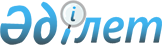 Аудандық мәслихаттың 2013 жылғы 24 желтоқсандағы № 125 "2014-2016 Жылдарға арналған Қобда ауданының бюджеті туралы" шешіміне өзгерістер мен толықтырулар енгізу туралы
					
			Күшін жойған
			
			
		
					Ақтөбе облысы Қобда аудандық мәслихатының 2014 жылғы 28 мамырдағы № 161 шешімі. Ақтөбе облысының Әділет департаментінде 2014 жылғы 13 маусымда № 3942 болып тіркелді. Күші жойылды - Ақтөбе облысы Қобда аудандық мәслихатының 2014 жылғы 23 желтоқсандағы № 185 шешімімен      РҚАО ескертпесі.

Құжаттың мәтінінде түпнұсқаның пунктуациясы мен орфографиясы сақталған.

     Ескерту. Күші жойылды - Ақтөбе облысы Қобда аудандық мәслихатының 23.12.2014 № 185 шешімімен.



      Қазақстан Республикасының 2008 жылғы 4 желтоқсандағы Бюджеттік кодексінің 9, 106 баптарына, Қазақстан Республикасының 2001 жылғы 23 қаңтардағы «Қазақстан Республикасындағы жергілікті мемлекеттік басқару және өзін-өзі басқару туралы» Заңының 6 бабына сәйкес Қобда аудандық мәслихат ШЕШІМ ҚАБЫЛДАДЫ:

      1. 

Қобда аудандық мәслихаттың 2013 жылғы 24 желтоқсандағы № 125 «2014-2016 жылдарға арналған Қобда ауданының бюджеті туралы» (нормативтік құқықтық кесімдерді мемлекеттік тіркеу тізілімінде № 3739 тіркелген, 2014 жылғы 17 қаңтарда «Қобда» газетінің № 3 санында жарияланған) шешіміне мынадай өзгерістер мен толықтырулар енгізілсін:



      1) 1 тармақта:



      1) тармақшасында:

      кірістер

      «3 098 623» деген цифрлар «3 164 292» деген цифрлармен ауыстырылсын;

      оның ішінде:

      трансферттер түсімдері бойынша

      «2 758 623» деген цифрлар «2 824 292» деген цифрлармен ауыстырылсын;



      2) тармақшасында:

      шығындар

      «3 128 032,1» деген цифрлар «3 193 701,1» деген цифрлармен ауыстырылсын.



      2) 8 тармақта:

      екінші абзац бөлігінде:

      «22 803» деген цифрлар «32 190» деген цифрлармен ауыстырылсын;

      үшінші абзац бөлігінде:

      «10 500» деген цифрлар «26 940» деген цифрлармен ауыстырылсын;



      3) 9 тармақта:

      екінші абзац бөлігінде:

      «96 362» деген цифрлар «118 188» деген цифрлармен ауыстырылсын;

      және мынадай мазмұндағы абзацтармен толықтырылсын:

      «ведомстволық бағыныстағы білім беру мемлекеттік мекемелерінің және ұйымдарының күрделі шығыстарына – 17 516 мың теңге»;

      «елді мекендерді абаттандыруды дамытуға – 500 мың теңге»;

      4) 

Көрсетілген шешімдегі 1 қосымша осы шешімдегі қосымшаға сәйкес редакцияда жазылсын.

      2. 

Осы шешім 2014 жылғы 1 қаңтардан бастап қолданысқа енгізіледі.

 

  2014 жылға арналған аудандық бюджет

 
					© 2012. Қазақстан Республикасы Әділет министрлігінің «Қазақстан Республикасының Заңнама және құқықтық ақпарат институты» ШЖҚ РМК
				      Аудандық мәслихат сессиясының

      төрағасы

      Аудандық мәслихаттың хатшысыӘ. ҚОРҒАНБАЕВ

Л. ИСМАҒАМБЕТОВА

2014 жылғы 28 мамырдағы № 161 

аудан мәслихатының шешіміне 

қосымша 

2013 жылғы 24 желтоқсандағы

№ 125 аудан мәслихатының

шешіміне 1 қосымша СанатыСанатыСанатыСанатыСанатыСанатыСанатыСанатыСанатыСомасы,

мың теңгеСыныбыСыныбыСыныбыСыныбыСыныбыСыныбыСыныбыСыныбыСомасы,

мың теңгеIшкi сыныбыIшкi сыныбыIшкi сыныбыIшкi сыныбыIшкi сыныбыСомасы,

мың теңгеАТАУЫАТАУЫАТАУЫАТАУЫСомасы,

мың теңгеІ. КірістерІ. КірістерІ. КірістерІ. Кірістер3164292,01Салықтық түсімдерСалықтық түсімдерСалықтық түсімдерСалықтық түсімдер298900,01010101Табыс салығыТабыс салығыТабыс салығыТабыс салығы133500,010101012Жеке табыс салығыЖеке табыс салығыЖеке табыс салығыЖеке табыс салығы133500,01030303Әлеуметтiк салықӘлеуметтiк салықӘлеуметтiк салықӘлеуметтiк салық116800,010303031Әлеуметтік салықӘлеуметтік салықӘлеуметтік салықӘлеуметтік салық116800,01040404Меншiкке салынатын салықтарМеншiкке салынатын салықтарМеншiкке салынатын салықтарМеншiкке салынатын салықтар41740,010404041Мүлiкке салынатын салықтарМүлiкке салынатын салықтарМүлiкке салынатын салықтарМүлiкке салынатын салықтар19150,010404043Жер салығыЖер салығыЖер салығыЖер салығы2090,010404044Көлiк құралдарына салынатын салықКөлiк құралдарына салынатын салықКөлiк құралдарына салынатын салықКөлiк құралдарына салынатын салық17300,010404045Бірыңғай жер салығыБірыңғай жер салығыБірыңғай жер салығыБірыңғай жер салығы3200,01050505Тауарларға, жұмыстарға және қызметтерге салынатын iшкi салықтарТауарларға, жұмыстарға және қызметтерге салынатын iшкi салықтарТауарларға, жұмыстарға және қызметтерге салынатын iшкi салықтарТауарларға, жұмыстарға және қызметтерге салынатын iшкi салықтар5465,010505052АкциздерАкциздерАкциздерАкциздер1415,010505053Табиғи және басқа да ресурстарды пайдаланғаны үшiн түсетiн түсiмдерТабиғи және басқа да ресурстарды пайдаланғаны үшiн түсетiн түсiмдерТабиғи және басқа да ресурстарды пайдаланғаны үшiн түсетiн түсiмдерТабиғи және басқа да ресурстарды пайдаланғаны үшiн түсетiн түсiмдер1800,010505054Кәсiпкерлiк және кәсiби қызметтi жүргiзгенi үшiн алынатын алымдарКәсiпкерлiк және кәсiби қызметтi жүргiзгенi үшiн алынатын алымдарКәсiпкерлiк және кәсiби қызметтi жүргiзгенi үшiн алынатын алымдарКәсiпкерлiк және кәсiби қызметтi жүргiзгенi үшiн алынатын алымдар2250,01080808Заңдық мәнді іс-әрекеттерді жасағаны және (немесе) оған уәкілеттігі бар мемлекеттік органдар немесе лауазымды адамдар құжаттар бергені үшін алынатын міндетті төлемдерЗаңдық мәнді іс-әрекеттерді жасағаны және (немесе) оған уәкілеттігі бар мемлекеттік органдар немесе лауазымды адамдар құжаттар бергені үшін алынатын міндетті төлемдерЗаңдық мәнді іс-әрекеттерді жасағаны және (немесе) оған уәкілеттігі бар мемлекеттік органдар немесе лауазымды адамдар құжаттар бергені үшін алынатын міндетті төлемдерЗаңдық мәнді іс-әрекеттерді жасағаны және (немесе) оған уәкілеттігі бар мемлекеттік органдар немесе лауазымды адамдар құжаттар бергені үшін алынатын міндетті төлемдер1395,01Мемлекеттік бажМемлекеттік бажМемлекеттік бажМемлекеттік баж1395,02Салықтық емес түсiмдерСалықтық емес түсiмдерСалықтық емес түсiмдерСалықтық емес түсiмдер8500,02010101Мемлекеттік меншіктен түсетін кірістерМемлекеттік меншіктен түсетін кірістерМемлекеттік меншіктен түсетін кірістерМемлекеттік меншіктен түсетін кірістер2500,020101015Мемлекет меншігіндегі мүлікті жалға беруден түсетін кірістерМемлекет меншігіндегі мүлікті жалға беруден түсетін кірістерМемлекет меншігіндегі мүлікті жалға беруден түсетін кірістерМемлекет меншігіндегі мүлікті жалға беруден түсетін кірістер2500,02060606Басқа да салықтық емес түсiмдерБасқа да салықтық емес түсiмдерБасқа да салықтық емес түсiмдерБасқа да салықтық емес түсiмдер6000,020606061Басқа да салықтық емес түсiмдерБасқа да салықтық емес түсiмдерБасқа да салықтық емес түсiмдерБасқа да салықтық емес түсiмдер6000,03Негізгі капиталды сатудан түсетін түсімдерНегізгі капиталды сатудан түсетін түсімдерНегізгі капиталды сатудан түсетін түсімдерНегізгі капиталды сатудан түсетін түсімдер32600,03030303Жердi және материалдық емес активтердi сатуЖердi және материалдық емес активтердi сатуЖердi және материалдық емес активтердi сатуЖердi және материалдық емес активтердi сату32600,030303031Жерді сатуЖерді сатуЖерді сатуЖерді сату32600,04Трансферттердің түсімдеріТрансферттердің түсімдеріТрансферттердің түсімдеріТрансферттердің түсімдері2824292,04020202Мемлекеттiк басқарудың жоғары тұрған органдарынан түсетiн трансферттерМемлекеттiк басқарудың жоғары тұрған органдарынан түсетiн трансферттерМемлекеттiк басқарудың жоғары тұрған органдарынан түсетiн трансферттерМемлекеттiк басқарудың жоғары тұрған органдарынан түсетiн трансферттер2824292,040202022Облыстық бюджеттен түсетiн трансферттерОблыстық бюджеттен түсетiн трансферттерОблыстық бюджеттен түсетiн трансферттерОблыстық бюджеттен түсетiн трансферттер2824292,0Функ. топФунк. топФунк. топФунк. топФунк. топФунк. топФунк. топФунк. топСомасы

(мың теңге)Сомасы

(мың теңге)Кіші функцияКіші функцияКіші функцияКіші функцияКіші функцияКіші функцияСомасы

(мың теңге)Сомасы

(мың теңге)ӘкімшіӘкімшіӘкімшіӘкімшіӘкімшіСомасы

(мың теңге)Сомасы

(мың теңге)БағдарламаБағдарламаСомасы

(мың теңге)Сомасы

(мың теңге)АТАУЫСомасы

(мың теңге)Сомасы

(мың теңге)1123334566II. Шығындар3 193 701,13 193 701,10101Жалпы сипаттағы мемлекеттiк қызметтер 258 602,5258 602,51Мемлекеттiк басқарудың жалпы функцияларын орындайтын өкiлдi, атқарушы және басқа органдар238 265,4238 265,4112112112Аудан (облыстық маңызы бар қаланың) мәслихатының аппараты12 021,612 021,6001Аудан (облыстық маңызы бар қаланың) мәслихатының қызметін қамтамасыз ету жөніндегі қызметтер12 021,612 021,6122122122Аудан (облыстық маңызы бар қаланың) әкімінің аппараты64 682,564 682,5001Аудан (облыстық маңызы бар қаланың) әкімінің қызметін қамтамасыз ету жөніндегі қызметтер56 132,556 132,5003Мемлекеттік органның күрделі шығыстары8 550,08 550,0123123123Қаладағы аудан, аудандық маңызы бар қала, кент, ауыл, ауылдық округ әкімінің аппараты161 561,3161 561,3001Қаладағы аудан, аудандық маңызы бар қаланың, кент, ауыл, ауылдық округ әкімінің қызметін қамтамасыз ету жөніндегі қызметтер159 961,3159 961,3022Мемлекеттік органның күрделі шығыстары1 600,01 600,02Қаржылық қызмет11 644,311 644,3452452452Ауданның (облыстық маңызы бар қаланың) қаржы бөлімі11 644,311 644,3001Ауданның (облыстық маңызы бар қаланың) бюджеттің орындау және ауданның (облыстық маңызы бар қаланың) коммуналдық меншігін басқару саласындағы мемлекеттік саясатты іске асыру жөніндегі қызметтер11 144,311 144,3010Жекешелендіру, коммуналдық меншікті басқару, жекешелендіруден кейінгі қызмет және осыған байланысты дауларды реттеу500,0500,05Жоспарлау және статистикалық қызмет8 692,88 692,8453453453Ауданның (облыстық маңызы бар қаланың) экономика және бюджеттік жоспарлау бөлімі8 692,88 692,8001Экономикалық саясатты, мемлекеттік жоспарлау жүйесін қалыптастыру және дамыту және ауданды (облыстық маңызы бар қаланың) басқару саласындағы мемлекеттік саясатты іске асыру жөніндегі қызметтер8 692,88 692,80202Қорғаныс4 422,44 422,41Әскери мұқтаждықтар1 749,41 749,4122122122Аудан (облыстық маңызы бар қаланың) әкімінің аппараты1 749,41 749,4005Жалпыға бірдей әскери міндетті атқару шеңберіндегі іс-шаралар1 749,41 749,42Төтенше жағдайлар жөнiндегi жұмыстарды ұйымдастыру2 673,02 673,0122122122Аудан (облыстық маңызы бар қаланың) әкімінің аппараты2 673,02 673,0006Аудан (облыстық маңызы бар қаланың) ауқымындағы төтенше жағдайлардың алдын алу және жою982,0982,0007Аудандық (қалалық) ауқымдағы дала өрттерінің, сондай-ақ мемлекеттік өртке қарсы қызмет органдары құрылмаған елдi мекендерде өрттердің алдын алу және оларды сөндіру жөніндегі іс-шаралар1 691,01 691,00404Бiлiм беру2 051 542,12 051 542,11Мектепке дейiнгi тәрбиелеу және оқыту316 928,8316 928,8464464464Ауданның (облыстық маңызы бар қаланың) білім бөлімі316 928,8316 928,8009Мектепке дейінгі тәрбие ұйымдарының қызметін қамтамасыз ету17 637,617 637,6040Мектепке дейінгі білім беру ұйымдарында мемлекеттік білім беру тапсырысын іске асыруға299 291,2299 291,22Бастауыш, негізгі орта және жалпы орта білім беру1 656 163,51 656 163,5464464464Ауданның (облыстық маңызы бар қаланың) білім бөлімі1 656 163,51 656 163,5003Жалпы білім беру1 602 494,31 602 494,3006Балаларға қосымша білім беру 53 669,253 669,29Бiлiм беру саласындағы өзге де қызметтер78 449,878 449,8464464464Ауданның (облыстық маңызы бар қаланың) білім бөлімі73 449,873 449,8001Жергілікті деңгейде білім беру саласындағы мемлекеттік саясатты іске асыру жөніндегі қызметтер14 314,814 314,8005Ауданның (облыстық маңызы бар қаланың) мемлекеттік білім беру мекемелері үшін оқулықтар мен оқу-әдiстемелiк кешендерді сатып алу және жеткізу9 030,09 030,0007Аудандық (қалалық) ауқымдағы мектеп олимпиадаларын мектептен тыс іс-шараларды және конкурстарды өткiзу1 292,01 292,0015Жетім баланы (жетім балаларды) және ата-аналарының қамқорынсыз қалған баланы (балаларды) күтіп-ұстауға асыраушыларына (қамқоршыларына) ай сайынғы ақшалай қаражат төлемдері8 470,08 470,0067Ведомстволық бағыныстағы мемлекеттік мекемелерінің және ұйымдарының күрделі шығыстары40 343,040 343,0466466466Ауданның (облыстық маңызы бар қаланың) сәулет, қала құрылысы және құрылыс бөлімі5 000,05 000,0037Білім беру объектілерін салу және реконструкциялау5 000,05 000,00606Әлеуметтiк көмек және әлеуметтiк қамсыздандыру106 859,7106 859,72Әлеуметтiк көмек93 767,293 767,2123123123Қаладағы аудан, аудандық маңызы бар қала, кент, ауыл, ауылдық округ әкімінің аппараты6 533,26 533,2003Мұқтаж азаматтарға үйінде әлеуметтік көмек көрсету6 533,26 533,2451451451Ауданның (облыстық маңызы бар қаланың) жұмыспен қамту және әлеуметтік бағдарламалар бөлімі87 234,087 234,0002Еңбекпен қамту бағдарламасы31 398,031 398,0004Ауылдық жерлерде тұратын денсаулық сақтау, білім беру, әлеуметтік қамтамасыз ету, мәдениет, спорт және ветеринар мамандарына отын сатып алуға Қазақстан Республикасының заңнамасына сәйкес әлеуметтік көмек көрсету11 127,011 127,0005Мемлекеттік атаулы әлеуметтік көмек 248,0248,0007Жергілікті өкілетті органдардың шешімі бойынша мұқтаж азаматтардың жекелеген топтарына әлеуметтік көмек36 507,036 507,001618 жасқа дейінгі балаларға мемлекеттік жәрдемақылар6 154,06 154,0017Мүгедектерді оңалту жеке бағдарламасына сәйкес, мұқтаж мүгедектерді міндетті гигиеналық құралдармен және ымдау тілі мамандарының қызмет көрсетуін, жеке көмекшілермен қамтамасыз ету 1 800,01 800,09Әлеуметтiк көмек және әлеуметтiк қамтамасыз ету салаларындағы өзге де қызметтер13 092,513 092,5451451451Ауданның (облыстық маңызы бар қаланың) жұмыспен қамту және әлеуметтік бағдарламалар бөлімі13 092,513 092,5001Жергілікті деңгейде жұмыспен қамтуды қамтамасыз ету және халық үшін әлеуметтік бағдарламаларды іске асыру саласындағы мемлекеттік саясатты іске асыру жөніндегі қызметтер12 489,512 489,5011Жәрдемақыларды және басқа да әлеуметтік төлемдерді есептеу, төлеу мен жеткізу бойынша қызметтерге ақы төлеу323,0323,0021Мемлекеттік органның күрделі шығыстары280,0280,00707Тұрғын үй-коммуналдық шаруашылық256 487,0256 487,01Тұрғын үй шаруашылығы201 649,0201 649,0455455455Ауданның (облыстық маңызы бар қаланың) мәдениет және тілдерді дамыту бөлімі5 450,05 450,0024Жұмыспен қамту-2020 жол картасы бойынша ауылдық елді мекендерді дамыту шеңберінде объектілерді жөндеу5 450,05 450,0466466466Ауданның (облыстық маңызы бар қаланың) сәулет, қала құрылысы және құрылыс бөлімі196 199,0196 199,0003Мемлекеттік коммуналдық тұрғын үй қорының тұрғын үйін жобалау, салу және (немесе) сатып алу34 384,034 384,0004Инженерлік коммуникациялық инфрақұрылымды жобалау, дамыту, жайластыру және (немесе) сатып алу 161 815,0161 815,02Коммуналдық шаруашылық37 895,037 895,0458458458Ауданның (облыстық маңызы бар қаланың) тұрғын үй-коммуналдық шаруашылық, жолаушылар көлігі және автомобиль жолдары бөлімі31 140,031 140,0012Сумен жабдықтау және су бөлу жүйесінің қызмет етуі 4 200,04 200,0058Ауылдық елді мекендердегі сумен жабдықтау және су бұру жүйелерін дамыту26 940,026 940,0466466466Ауданның (облыстық маңызы бар қаланың) сәулет, қала құрылысы және құрылыс бөлімі6 755,06 755,0005Коммуналдық шаруашылығын дамыту6 755,06 755,03Елді-мекендерді абаттандыру16 943,016 943,0123123123Қаладағы аудан, аудандық маңызы бар қала, кент, ауыл, ауылдық округ әкімінің аппараты11 443,011 443,0008Елді мекендердің көшелерін жарықтандыру10 530,010 530,0011Елді мекендерді абаттандыру және көгалдандыру913,0913,0458458458Ауданның (облыстық маңызы бар қаланың) тұрғын үй-коммуналдық шаруашылығы, жолаушылар көлігі және автомобиль жолдары бөлімі5 000,05 000,0018Елдi мекендердi абаттандыру және көгалдандыру5 000,05 000,0466466466Ауданның (облыстық маңызы бар қаланың) сәулет, қала құрылысы және құрылыс бөлімі500,0500,0007Қаланы және елді мекендерді абаттандыруды дамыту500,0500,00808Мәдениет, спорт, туризм және ақпараттық кеңістiк233 886,0233 886,01Мәдениет саласындағы қызмет149 567,6149 567,6455455455Ауданның (облыстық маңызы бар қаланың) мәдениет және тілдерді дамыту бөлімі139 480,6139 480,6003Мәдени-демалыс жұмысын қолдау139 480,6139 480,6466466466Ауданның (облыстық маңызы бар қаланың) сәулет, қала құрылысы және құрылыс бөлімі10 087,010 087,0011Мәдениет объектілерін дамыту10 087,010 087,02Спорт6 750,06 750,0465465465Ауданның (облыстық маңызы бар қаланың) дене шынықтыру және спорт бөлімі6 750,06 750,0001Жергілікті деңгейде дене шынықтыру және спорт саласындағы мемлекеттік саясатты іске асыру жөніндегі қызметтер3 967,03 967,0004Мемлекеттік органның күрделі шығыстары283,0283,0006Аудандық (облыстық маңызы бар қаланың) деңгейде спорттық жарыстар өткізу1 000,01 000,0007Әртүрлі спорт түрлері бойынша (облыстық маңызы бар қаланың) құрама командаларының мүшелерін дайындау және олардың облыстық спорт жарыстарына қатысуы1 500,01 500,03Ақпараттық кеңiстiк45 800,445 800,4455455455Ауданның (облыстық маңызы бар қаланың) мәдениет және тілдерді дамыту бөлімі39 539,439 539,4006Аудандық (қалалық) кiтапханалардың жұмыс iстеуi39 113,439 113,4007Мемлекеттік тілді және Қазақстан халықтарының басқа да тілдерін дамыту426,0426,0456456456Ауданның (облыстық маңызы бар қаланың) ішкі саясат бөлімі6 261,06 261,0002Газеттер мен журналдар арқылы мемлекеттік ақпараттық саясат жүргізу жөніндегі қызметтер5 036,05 036,0005Телерадио хабарларын тарату арқылы мемлекеттік ақпараттық саясатты жүргізу жөніндегі қызметтер1 225,01 225,09Мәдениет, спорт, туризм және ақпараттық кеңiстiктi ұйымдастыру жөнiндегi өзге де қызметтер31 768,031 768,0455455455Ауданның (облыстық маңызы бар қаланың) мәдениет және тілдерді дамыту бөлімі20 265,120 265,1001Жергілікті деңгейде тілдерді және мәдениетті дамыту саласындағы мемлекеттік саясатты іске асыру жөніндегі қызметтер8 171,18 171,1032Ведомстволық бағыныстағы мемлекеттік мекемелерінің және ұйымдарының күрделі шығыстары12 094,012 094,0456456456Ауданның (облыстық маңызы бар қаланың) ішкі саясат бөлімі11 502,911 502,9001Жергілікті деңгейде ақпарат, мемлекеттілікті нығайту және азаматтардың әлеуметтік сенімділігін қалыптастыру саласында мемлекеттік саясатты іске асыру жөніндегі қызметтер6 705,56 705,5003Жастар саясаты саласында іс-шараларды iске асыру4 177,44 177,4032Ведомстволық бағыныстағы мемлекеттік мекемелерінің және ұйымдарының күрделі шығыстары620,0620,01010Ауыл, су, орман, балық шаруашылығы, ерекше қорғалатын табиғи аумақтар, қоршаған ортаны және жануарлар дүниесін қорғау, жер қатынастары92 951,492 951,41Ауыл шаруашылығы39 712,339 712,3453453453Ауданның (облыстық маңызы бар қаланың) экономика және бюджеттік жоспарлау бөлімі7 751,27 751,2099Мамандардың әлеуметтік көмек көрсетуі жөніндегі шараларды іске асыру7 751,27 751,2466466466Ауданның (облыстық маңызы бар қаланың) сәулет, қала құрылысы және құрылыс бөлімі45,045,0010Ауыл шаруашылығы объектілерін дамыту45,045,0474474474Ауданның (облыстық маңызы бар қаланың) ауыл шаруашылығы және ветеринария бөлімі31 916,131 916,1001Жергілікті деңгейде ауыл шаруашылығы және ветеринария саласындағы мемлекеттік саясатты іске асыру жөніндегі қызметтер13 685,113 685,1003Мемлекеттік органның күрделі шығыстары160,0160,0005Мал көмінділерінің (биотермиялық шұңқырлардың) жұмыс істеуін қамтамасыз ету400,0400,0006Ауру жануарларды санитарлық союды ұйымдастыру2 000,02 000,0007Қаңғыбас иттер мен мысықтарды аулауды және жоюды ұйымдастыру1 600,01 600,0008Алып қойылатын және жойылатын ауру жануарлардың, жануарлардан алынатын өнімдер мен шикізаттың құнын иелеріне өтеу14 071,014 071,06Жер қатынастары6 560,86 560,8463463463Ауданның (облыстық маңызы бар қаланың) жер қатынастары бөлімі6 560,86 560,8001Аудан (облыстық маңызы бар қаланың) аумағында жер қатынастарын реттеу саласындағы мемлекеттік саясатты іске асыру жөніндегі қызметтер6 498,36 498,3007Мемлекеттік органның күрделі шығыстары62,562,59Ауыл, су, орман, балық шаруашылығы және қоршаған ортаны қорғау мен жер қатынастары саласындағы өзге де қызметтер46 678,346 678,3474474474Ауданның (облыстық маңызы бар қаланың) ауыл шаруашылығы және ветеринария бөлімі46 678,346 678,3013Эпизоотияға қарсы іс-шаралар жүргізу46 678,346 678,31111Өнеркәсіп, сәулет, қала құрылысы және құрылыс қызметі8 515,68 515,62Сәулет, қала құрылысы және құрылыс қызметі8 515,68 515,6466466466Ауданның (облыстық маңызы бар қаланың) сәулет, қала құрылысы және құрылыс бөлімі8 515,68 515,6001Құрылыс, аудандарының және елді мекендерінің сәулеттік бейнесін жақсарту саласындағы мемлекеттік саясатты іске асыру және ауданның аумағында ұтымды және тиімді қала құрылысын игеруді қамтамасыз ету жөніндегі қызметтер6 153,16 153,1013Аудан аумағында қала құрылысын дамытудың кешенді схемаларын, аудандық (облыстық) маңызы бар қалалардың, кенттердің және өзге де ауылдық елді мекендердің бас жоспарларын әзірлеу200,0200,0015Мемлекеттік органның күрделі шығыстары2 162,52 162,51212Көлiк және коммуникация140 804,0140 804,01Автомобиль көлiгi140 804,0140 804,0123123123Қаладағы аудан, аудандық маңызы бар қала, кент, ауыл, ауылдық округ әкімінің аппараты1 676,01 676,0013Аудандық маңызы бар қалаларда, кенттерде, ауылдарда, ауылдық округтерде автомобиль жолдарының жұмыс істеуін қамтамасыз ету1 676,01 676,0458458458Ауданның (облыстық маңызы бар қаланың) тұрғын үй-коммуналдық шаруашылығы, жолаушылар көлігі және автомобиль жолдары бөлімі139 128,0139 128,0023Автомобиль жолдарының жұмыс істеуін қамтамасыз ету20 940,020 940,0045Аудандық маңызы бар автомобиль жолдарын және елді-мекендердің көшелерін күрделі және орташа жөндеу118 188,0118 188,01313Басқалар38 261,738 261,73Кәсіпкерлік қызметті қолдау және бәсекелестікті қорғау4 817,94 817,9469469469Ауданның (облыстық маңызы бар қаланың) кәсіпкерлік бөлімі4 817,94 817,9001Жергілікті деңгейде кәсіпкерлік пен өнеркәсіпті дамыту саласындағы мемлекеттік саясатты іске асыру жөніндегі қызметтер4 555,54 555,5003Кәсіпкерлік қызметті қолдау 200,0200,0004Мемлекеттік органның күрделі шығыстары62,462,49Басқалар33 443,833 443,8123123123Қаладағы аудан, аудандық маңызы бар қала, кент, ауыл, ауылдық округ әкімінің аппараты17 739,017 739,0040"Өңірлерді дамыту" Бағдарламасы щеңберінде өңірлерді экономикалық дамытуға жәрдемдесу бойынша шараларды іске асыру17 739,017 739,0452452452Ауданның (облыстық маңызы бар қаланың) қаржы бөлімі6 800,06 800,0012Ауданның (облыстық маңызы бар қаланың) жергілікті атқарушы органының резерві6 800,06 800,0458458458Ауданның (облыстық маңызы бар қаланың) тұрғын үй-коммуналдық шаруашылығы, жолаушылар көлігі және автомобиль жолдары бөлімі8 904,88 904,8001Жергілікті деңгейде тұрғын үй-коммуналдық шаруашылығы, жолаушылар көлігі және автомобиль жолдары саласындағы мемлекеттік саясатты іске асыру жөніндегі қызметтер8 904,88 904,81515Трансферттер1 368,71 368,71Трансферттер1 368,71 368,7452452452Ауданның (облыстық маңызы бар қаланың) қаржы бөлімі1 368,71 368,7006Нысаналы пайдаланылмаған (толық пайдаланылмаған) трансферттерді қайтару1 368,71 368,7Функ. топФунк. топФунк. топФунк. топФунк. топФунк. топФунк. топФунк. топСомасы

(мың теңге)Сомасы

(мың теңге)Кіші функцияКіші функцияКіші функцияКіші функцияКіші функцияКіші функцияСомасы

(мың теңге)Сомасы

(мың теңге)ӘкімшіӘкімшіӘкімшіӘкімшіӘкімшіСомасы

(мың теңге)Сомасы

(мың теңге)БағдарламаБағдарламаСомасы

(мың теңге)Сомасы

(мың теңге)АтауыСомасы

(мың теңге)Сомасы

(мың теңге)1123334566III. Таза бюджеттік кредит беру46 181,046 181,0Бюджеттік кредиттер52 782,052 782,01010Ауыл, су, орман, балық шаруашылығы, ерекше қорғалатын табиғи аумақтар, қоршаған ортаны және жануарлар дүниесін қорғау, жер қатынастары52 782,052 782,01Ауыл шаруашылығы52 782,052 782,0453453453Ауданның (облыстық маңызы бар қаланың) экономика және бюджеттік жоспарлау бөлімі52 782,052 782,0006Мамандарды әлеуметтік қолдау шараларын іске асыруға берілетін бюджеттік кредиттер52 782,052 782,0санатысанатысанатысанатысанатысанатысанатысанатыСомасы

(мың теңге)Сомасы

(мың теңге)сыныбысыныбысыныбысыныбысыныбысыныбыСомасы

(мың теңге)Сомасы

(мың теңге)ішкі сыныбыішкі сыныбыішкі сыныбыішкі сыныбыішкі сыныбыСомасы

(мың теңге)Сомасы

(мың теңге)ерекшелігіерекшелігіСомасы

(мың теңге)Сомасы

(мың теңге)АтауыСомасы

(мың теңге)Сомасы

(мың теңге)112333456655Бюджеттік кредиттерді өтеу6 601,06 601,001Бюджеттік кредиттерді өтеу6 601,06 601,0111Мемлекеттік бюджеттен берілген бюджеттік кредиттерді өтеу6 601,06 601,013Жеке тұлғаларға жергілікті бюджеттен берілген бюджеттік кредиттерді өтеу6 601,06 601,0Функ. топФунк. топФунк. топФунк. топФунк. топФунк. топФунк. топФунк. топСомасы

(мың теңге)Сомасы

(мың теңге)Кіші функцияКіші функцияКіші функцияКіші функцияКіші функцияКіші функцияСомасы

(мың теңге)Сомасы

(мың теңге)ӘкімшіӘкімшіӘкімшіӘкімшіӘкімшіСомасы

(мың теңге)Сомасы

(мың теңге)БағдарламаБағдарламаСомасы

(мың теңге)Сомасы

(мың теңге)АтауыСомасы

(мың теңге)Сомасы

(мың теңге)1123334566IV. Қаржы активтерімен жасалатын операциялар бойынша сальдо 00Қаржы активтерін сатып алу 001313Басқалар009Басқалар00452452452Ауданның (облыстық маңызы бар қаланың) қаржы бөлімі00005Заңды тұлғалардың жарғылық капиталын қалыптастыру немесе ұлғайту00V. Бюджет тапшылығы -75 590,1-75 590,1VI. Бюджет тапшылығын қаржыландыру75 590,175 590,1санатысанатысанатысанатысанатысанатысанатысанатыСомасы

(мың теңге)Сомасы

(мың теңге)сыныбысыныбысыныбысыныбысыныбысыныбыСомасы

(мың теңге)Сомасы

(мың теңге)ішкі сыныбыішкі сыныбыішкі сыныбыішкі сыныбыішкі сыныбыСомасы

(мың теңге)Сомасы

(мың теңге)ерекшелігіерекшелігіСомасы

(мың теңге)Сомасы

(мың теңге)АтауыСомасы

(мың теңге)Сомасы

(мың теңге)112333456677Қарыздар түсімі52 782,052 782,001Мемлекеттік ішкі қарыздар52 782,052 782,022203Қарыз алу келісім-шарттары52 782,052 782,0санатысанатысанатысанатысанатысанатысанатысанатыСомасы

(мың теңге)Сомасы

(мың теңге)сыныбысыныбысыныбысыныбысыныбысыныбыСомасы

(мың теңге)Сомасы

(мың теңге)ішкі сыныбыішкі сыныбыішкі сыныбыішкі сыныбыішкі сыныбыСомасы

(мың теңге)Сомасы

(мың теңге)ерекшелігіерекшелігіСомасы

(мың теңге)Сомасы

(мың теңге)АтауыСомасы

(мың теңге)Сомасы

(мың теңге)11233345661616Қарыздарды өтеу8 326,58 326,51Қарыздарды өтеу8 326,58 326,5452452452Ауданның (облыстық маңызы бар қаланың) қаржы бөлімі8 326,58 326,5008Жергілікті атқарушы органның жоғары тұрған бюджет алдындағы борышын өтеу8 326,58 326,5санатысанатысанатысанатысанатысанатысанатысанатыСомасы

(мың теңге)Сомасы

(мың теңге)сыныбысыныбысыныбысыныбысыныбысыныбыСомасы

(мың теңге)Сомасы

(мың теңге)ішкі сыныбыішкі сыныбыішкі сыныбыішкі сыныбыішкі сыныбыСомасы

(мың теңге)Сомасы

(мың теңге)ерекшелігіерекшелігіСомасы

(мың теңге)Сомасы

(мың теңге)АтауыСомасы

(мың теңге)Сомасы

(мың теңге)112333456688Бюджет қаражаттарының пайдаланылатын қалдықтары31 134,631 134,601Бюджет қаражаты қалдықтары31 134,631 134,6111Бюджет қаражатының бос қалдықтары31 134,631 134,6